OSNOVNA ŠKOLA IVANA PERKOVCA     Šenkovec, Zagrebačka 30    Š k o l s k a  k u h i n j a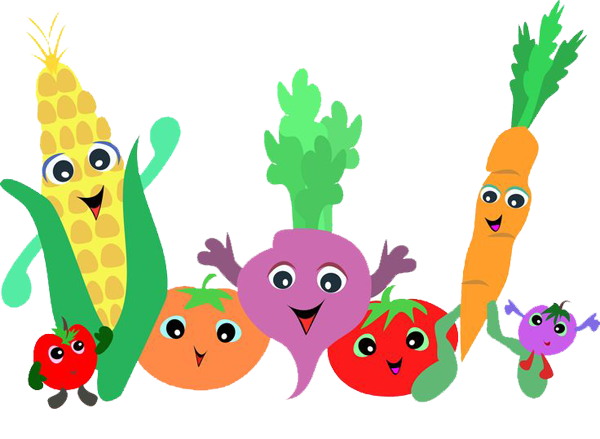 J  E  L  O  V  N  I  K  PRODUŽENI BORAVAK30.05.2022. – 03.06.2022.DORUČAK							RUČAK PONEDJELJAK:/UTORAK:Polubijeli kruh, Linolada, čaj	       Varivo od mahuna s junetinom, kruh, voćeSRIJEDA:Kukuruzni kruh, ABC sir, kakao         Čufte u umaku od rajčice, pire krumpir, voćeČETVRTAK:Polubijeli kruh, pileća pašteta, čaj		Pohana piletina, krumpir, kruh, voćePETAK:Topli sendvič, mlijeko		      Juha od rajčice, pohani oslić, povrće na lešo, voćeD o b a r   t e k !